嘉義縣圖書館111年度「提升民眾英語學習力」招生簡章目的：提供實用的英語學習機會與資源，積極營造運用英語溝通的日常生活環境，並善用數位網路及媒體資源，推動「雙語國家」，以達提升國人英語力目標。主辦單位：嘉義縣政府   報名時間：即日起接受報名，額滿為止。報名方式：持本縣公共圖書館借閱證現場報名（並繳交材料費），或提供借閱證號電話報名。報名地點：嘉義縣圖書館各服務櫃台或2樓辦公室。費用：研習費：免費。為避免資源浪費，取消報名及缺課達1/3以上者，下一年度之所有活動及課程將列入備取，請審慎報名。教材費：依開課班別收取。參加資格：須持有本縣公共圖書館借閱證者並於報名時(或活動當日)借閱10本書。符合招生條件。研習班別及課程內容：注意事項：	1.課程人數未達15人不開班。2.繳交費用者，概不退費，請謹慎報名。3.如遇不可抗力或因應政府政策，經本府宣布停班、課等因素，致該日課程取消之狀況，將延期辦理並彈性調整課程期程。3.招生資訊查詢請洽：嘉義縣圖書館 (05)3799978＃36 (吳小姐)活動訊息公告：https://tinyurl.com/2p8uk9v3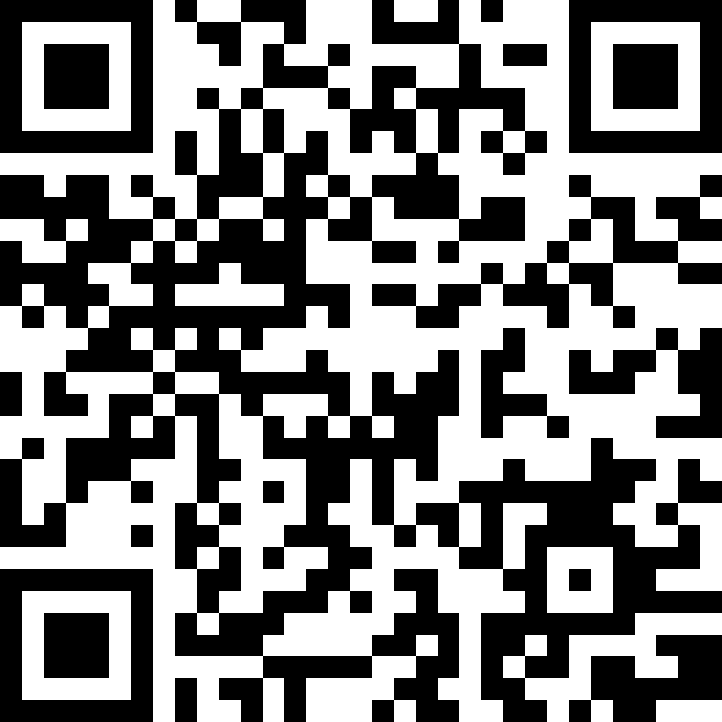 嘉義縣圖書館111年度「提升民眾英語學習力」報名表 (館方留存) 日期：--------------------------------------------------------------------------------------------------------------------------------------嘉義縣圖書館111年度「提升民眾英語學習力」報名收據 (館方填寫)編號班別日期/時間次數地點課程簡介材料費指導老師招生對象1生活英文輕鬆學5~7月(日)下午2:00~4:00(5/8、6/5各暫停1次)12堂水上圖書館1、透過學習英文來瞭解美國的生活文化。2、藉由日常生活中會用到的對話、以及電影歌曲等媒介，協助學員們加強英文會話。免費林婉鈴有興趣民眾限額15人2英語繪本讀書會8~10月(日)下午2:00~4:00(9/11、10/9各暫停1次)11堂水上圖書館透過簡易精美有趣的英語繪本討論生活哲學與環保問題等。免費林婉鈴有興趣民眾限額15人3.1創意英語繪本開心玩5~7月(日)上午9:30~11:30(5/8、6/5各暫停1次)12堂縣圖1樓兒童室透過英語繪本採取Phonics自然發音教學，讓大班的孩子輕鬆學發音記單字，依繪本主題搭配角色扮演、歌謠、手作、實驗、桌遊等活動，反覆練習基本句型和生活會話，促進孩子們口語表達能力，放膽說、開心學!200元韋冠竹適合幼兒園大班和國小一年級限額15人【此二為相同內容課程，請擇一報名。】3.2創意英語繪本開心玩8~10月(日)上午9:30~11:30(8/7、9/11、10/9各暫停1次)10堂縣圖1樓兒童室透過英語繪本採取Phonics自然發音教學，讓大班的孩子輕鬆學發音記單字，依繪本主題搭配角色扮演、歌謠、手作、實驗、桌遊等活動，反覆練習基本句型和生活會話，促進孩子們口語表達能力，放膽說、開心學!200元韋冠竹適合幼兒園大班和國小一年級限額15人【此二為相同內容課程，請擇一報名。】4美洲藝術嘉年華-英語學習+藝術創作7~8月(六)上午9:30~11:30(8/13暫停1次)8堂縣圖1樓兒童室結合北美洲印地安人的捕夢網製作教學，與中南美洲的嘉年華遊行面具創作，讓英語學習更加多元豐富，邊做邊學，不再只是單純語言練習，而是透過動動手，讓英文單字更容易記住，口說習慣自然融入。800元何佳豫適合國小生限額15人5.1兒童英文悅讀5~6月(六)上午9:30~11:30(5/7、6/4各暫停1次)6堂縣圖1樓兒童室在愉快的情境下閱讀兒童英文讀本，搭配單字、句型、說故事、及實作進行教學，增進學習者的英語文閱讀及口語能力。教學主題包括：一、相關單字與句型運用。二、字謎遊戲。三、朗讀故事或短文。四、手做或圖卡繪圖。五、成果展演。免費蔡佩雯適合國小生限額15人【教材不重複，可重複報名。】5.2兒童英文悅讀9~10月(六)上午9:30~11:30(9/10、10/8各暫停1次)7堂縣圖1樓兒童室在愉快的情境下閱讀兒童英文讀本，搭配單字、句型、說故事、及實作進行教學，增進學習者的英語文閱讀及口語能力。教學主題包括：一、相關單字與句型運用。二、字謎遊戲。三、朗讀故事或短文。四、手做或圖卡繪圖。五、成果展演。免費蔡佩雯適合國小生限額15人【教材不重複，可重複報名。】6英語童樂會5~6月(日)下午2:00~4:00(5/8、6/5各暫停1次)7堂縣圖1樓兒童室透過英語繪本與遊戲來教ㄧ些生活基本會話，讓低年級的孩子對英語產生連結與興趣。依繪本主題搭配角色扮演、歌謠、手作、桌遊等活動。免費劉權慧適合低年級限額20人姓名電話電話(家)：(手機)：家長姓名電話電話(家)：(手機)：年級借閱證號費用□教材費□教材費□教材費□教材費研習項目□ 1.生活英文輕鬆學5/1~7/31□ 2.英語繪本讀書會8/7~10/30           □ 3.1創意英語繪本開心玩5/1~7/31 (200元) 適合幼兒園大班和國小一年級               □ 3.2創意英語繪本開心玩8/14~10/30 (200元)適合幼兒園大班和國小一年級      □ 4.美洲藝術嘉年華-英語學習+藝術創作7/2~8/27 (800元)適合國小生    □ 5.1兒童英文悅讀5/14~6/25 (適合國小生)□ 5.2兒童英文悅讀9/3~10/29 (適合國小生) □ 6.英語童樂會5/1~6/26 (適合國小低年級)            □ 1.生活英文輕鬆學5/1~7/31□ 2.英語繪本讀書會8/7~10/30           □ 3.1創意英語繪本開心玩5/1~7/31 (200元) 適合幼兒園大班和國小一年級               □ 3.2創意英語繪本開心玩8/14~10/30 (200元)適合幼兒園大班和國小一年級      □ 4.美洲藝術嘉年華-英語學習+藝術創作7/2~8/27 (800元)適合國小生    □ 5.1兒童英文悅讀5/14~6/25 (適合國小生)□ 5.2兒童英文悅讀9/3~10/29 (適合國小生) □ 6.英語童樂會5/1~6/26 (適合國小低年級)            □ 1.生活英文輕鬆學5/1~7/31□ 2.英語繪本讀書會8/7~10/30           □ 3.1創意英語繪本開心玩5/1~7/31 (200元) 適合幼兒園大班和國小一年級               □ 3.2創意英語繪本開心玩8/14~10/30 (200元)適合幼兒園大班和國小一年級      □ 4.美洲藝術嘉年華-英語學習+藝術創作7/2~8/27 (800元)適合國小生    □ 5.1兒童英文悅讀5/14~6/25 (適合國小生)□ 5.2兒童英文悅讀9/3~10/29 (適合國小生) □ 6.英語童樂會5/1~6/26 (適合國小低年級)            □ 1.生活英文輕鬆學5/1~7/31□ 2.英語繪本讀書會8/7~10/30           □ 3.1創意英語繪本開心玩5/1~7/31 (200元) 適合幼兒園大班和國小一年級               □ 3.2創意英語繪本開心玩8/14~10/30 (200元)適合幼兒園大班和國小一年級      □ 4.美洲藝術嘉年華-英語學習+藝術創作7/2~8/27 (800元)適合國小生    □ 5.1兒童英文悅讀5/14~6/25 (適合國小生)□ 5.2兒童英文悅讀9/3~10/29 (適合國小生) □ 6.英語童樂會5/1~6/26 (適合國小低年級)            備註為避免資源浪費，取消報名及缺課達1/3以上者，下一年度之所有活動及課程將列入備取，請審慎報名。為避免資源浪費，取消報名及缺課達1/3以上者，下一年度之所有活動及課程將列入備取，請審慎報名。為避免資源浪費，取消報名及缺課達1/3以上者，下一年度之所有活動及課程將列入備取，請審慎報名。為避免資源浪費，取消報名及缺課達1/3以上者，下一年度之所有活動及課程將列入備取，請審慎報名。姓名費用□教材費研習項目□ 1.生活英文輕鬆學5/1~7/31□ 2.英語繪本讀書會8/7~10/30           □ 3.1創意英語繪本開心玩5/1~7/31 (200元) 適合幼兒園大班和國小一年級               □ 3.2創意英語繪本開心玩8/14~10/30(200元)適合幼兒園大班和國小一年級      □ 4.美洲藝術嘉年華-英語學習+藝術創作7/2~8/27 (800元)適合國小生    □ 5.1兒童英文悅讀5/14~6/25 (適合國小生)□ 5.2兒童英文悅讀9/3~10/29 (適合國小生) □ 6.英語童樂會5/1~6/26 (適合國小低年級)備註為避免資源浪費，取消報名及缺課達1/3以上者，下一年度之所有活動及課程將列入備取，請審慎報名。